?АРАР                                                                         РЕШЕНИЕ           16 декабрь 2015 й.                             № 21                      16 декабря 2015 г.Об утверждении Положения об обеспечении условий для развития на территории сельского поселения  Лемез-Тамакский сельсовет муниципального   района Мечетлинский район Республики Башкортостан физической культуры и массового спорта, организации проведения официальных физкультурно-оздоровительных и спортивных мероприятийВ соответствии  с Федеральными  законами от 6 октября 2003 года № 131-ФЗ «Об общих принципах организации местного самоуправления в Российской Федерации», от 4 декабря 2007 года № 329-ФЗ «О физической культуре и спорте в Российской Федерации»,  Уставом сельского поселения Лемез-Тамакский сельсовет муниципального района Мечетлинский район Республики Башкортостан, Совет сельского поселения Лемез-Тамакский сельсовет муниципального района Мечетлинский район Республики Башкортостан р е ш и л:1.      Утвердить прилагаемое Положение об обеспечении условий для развития на территории сельского поселения  Лемез-Тамакский сельсовет муниципального района Мечетлинский район Республики Башкортостан физической культуры и массового спорта, организации проведения официальных физкультурно-оздоровительных и спортивных мероприятий.2.      Настоящее решение обнародовать путем размещения его текста с приложением на информационном стенде в здании администрации сельского поселения Лемез-Тамакский сельсовет муниципального района Мечетлинский район Республики Башкортостан и на официальном сайте сельского поселения в сети Интернет.3.      Контроль за исполнением настоящего решения возложить на постоянную комиссию по социально-гуманитарным вопросам.4.    Настоящее решение вступает в силу со дня его принятия.Глава сельского поселения                                                                           Р.Ю. НизамовПриложение к решению Совета сельского поселения Лемез-Тамакский сельсоветмуниципального района Мечетлинский районРеспублики Башкортостан№ 21 от 16 декабря 2015 г.Положениеоб обеспечение условий для развития на территории сельского поселения  Лемез-Тамакский сельсовет муниципального   района Мечетлинский  район Республики Башкортостан физической культуры и массового спорта, организация проведения официальных физкультурно-оздоровительных и спортивных мероприятийНастоящее Положение об обеспечении условий для развития на территории сельского поселения  Лемез-Тамакский сельсовет муниципального района Мечетлинский район Республики Башкортостан физической культуры и массового спорта, организации проведения официальных физкультурно-оздоровительных и спортивных мероприятий (далее – Положение) разработано в соответствии с Федеральным законом от 06.10.2003 года N 131-ФЗ «Об общих принципах организации местного самоуправления в Российской Федерации», Федеральным законом от 04.12.2007 N 329-ФЗ «О физической культуре и спорте в Российской Федерации», в целях решения вопросов местного значения по обеспечению условий для развития на территории сельского поселения Лемез-Тамакский сельсовет муниципального   района Мечетлинский район Республики Башкортостан (далее – сельское поселение) физической культуры и массового спорта, по организации проведения официальных физкультурно-оздоровительных и спортивных мероприятий сельского поселения.                                                  1. Общие положения1.1. Настоящее Положение создает условия для развития физкультурно-оздоровительной и спортивной работы на территории сельского поселения.1.2. Основными задачами по обеспечению условий для развития        на территории сельского поселения физической культуры и массового спорта являются:
  	   - обеспечение возможности жителям сельского поселения заниматься физической            культурой     и  спортом;
   	  - формирование у населения сельского поселения, особенно у детей и молодежи, устойчивого интереса к  регулярным    занятиям физической культурой и спортом и повышение уровня образованности в области физической культуры и спорта; здоровому образу жизни;
    	 - совершенствование деятельности физкультурно-спортивных организаций;
    	 - улучшение физического состояния населения сельского поселения;
    	 - создание условий для успешного выступления спортсменов и сборных команд сельского поселения на соревнованияхРазвитие физической культуры и спорта на территории сельского поселения основывается на следующих принципах:- доступность занятий физической культурой и спортом для всех категорий и групп населения;- непрерывность и преемственность процесса физического воспитания и образования для всех категорий и групп населения.2. Основные понятия, используемые в настоящем ПоложенииФизическая культура – часть культуры, представляющая собой совокупность ценностей, норм и знаний, создаваемых и используемых обществом в целях физического и интеллектуального развития способностей человека, совершенствования его двигательной активности и формирования здорового образа жизни, социальной адаптации путем физического воспитания, физической подготовки и физического развития;физическое воспитание – процесс, направленный на воспитание личности, развитие физических возможностей человека, приобретение им умений и знаний в области физической культуры и спорта в целях формирования всесторонне развитого и физически здорового человека с высоким уровнем физической культуры;спорт – сфера социально-культурной деятельности как совокупность видов спорта, сложившаяся в форме соревнований и специальной практики подготовки человека к ним;система физической культуры и спорта – совокупность государственных и общественных организаций, осуществляющих деятельность в целях физического воспитания населения и развития спорта в Российской Федерации;физкультурно-оздоровительные, спортивные и спортивно-технические сооружения – объекты, предназначенные для занятий граждан физическими упражнениями, спортом и проведения спортивных зрелищных мероприятий;детско-юношеский спорт – составная часть физической культуры, исторически сложившаяся в форме соревновательной деятельности и специальной практики подготовки к соревнованиям юного спортсмена; юный спортсмен – лицо в возрасте до 18 лет, систематически занимающееся спортом и выступающее на спортивных соревнованиях.3.   Полномочия органов местного самоуправления сельского поселения по обеспечению условий для развития на территории сельского поселения физической культуры и массового спорта 3.1. К полномочиям Совета  сельского поселения относится:
 	    - принятие нормативных правовых актов, регулирующих вопросы по обеспечению условий для развития на территории сельского поселения физической культуры и массового спорта, организация проведения официальных физкультурно-оздоровительных и спортивных мероприятий сельского поселения;
            - принятие программ сельского поселения по развитию физической культуры и спорта;-  утверждение в рамках бюджета сельского поселения на текущий финансовый год расходов на физическую культуру и спорт; 
            - организация проведения официальных физкультурно-оздоровительных и спортивных мероприятий сельского поселения;
 	- осуществление иных полномочий, установленных законодательством Российской Федерации о физической культуре и массовом спорте, отнесенных в соответствии с законодательством Российской Федерации, Уставом сельского поселения. 
            3.2. К полномочиям администрации сельского поселения Лемез-Тамакский сельсовет муниципального района Мечетлинский район Республики Башкортостан (далее администрация) относится:
        - реализация программ сельского поселения по развитию физической культуры и спорта;
       - пропаганда физической культуры и спорта, здорового образа жизни, основ знаний о физической культуре и спорте;         - способствование созданию на территории сельского поселения  физкультурно-спортивных организаций любых организационно-правовых форм и форм собственности: физкультурно-оздоровительных, спортивных, спортивно-технических клубов – в порядке,установленном законодательством Российской Федерации; 
       - организация совместно с физкультурно-спортивными организациями, в том числе и с физкультурно-спортивными объединениями инвалидов проведения физкультурных мероприятий и спортивных мероприятий с участием инвалидов и лиц с ограниченными возможностями здоровья, создание детско-юношеских спортивных школ, адаптивных детско- юношеских клубов физической подготовки;
       - организация проведения муниципальных официальных физкультурных мероприятий и спортивных мероприятий, а также организация физкультурно-спортивной работы по месту жительства граждан;
        - утверждение и реализация календарных планов физкультурных мероприятий и спортивных мероприятий сельского поселения;          - создание условий для строительства и содержания физкультурно-оздоровительных, спортивных и спортивно-технических сооружений на территории сельского поселения          - управление и распоряжение имуществом физкультурно-спортивного назначения, находящимся в муниципальной собственности, в порядке, определенном Советом сельского поселения;
          - осуществление иных полномочий, установленных законодательством Российской Федерации о физической культуре и массовом спорте, отнесенных в соответствии с законодательством Российской Федерации, Уставом сельского поселения к ведению администрации сельского поселения.4. Направления функционирования физической культуры и спортав сельском поселении4.1. Развитие системы физической культуры и спорта в сельском поселении осуществляется по следующим направлениям:- физическое воспитание детей дошкольного возраста в дошкольных учреждениях;- физическое воспитание обучающихся в образовательном учреждении;- развитие физической культуры и спорта в организациях, на предприятиях;- развитие физической культуры и спорта в физкультурно-спортивных объединениях по месту жительства.5. Создание условий для занятия населения физической культурой и спортом по месту жительства5.1. Администрация сельского поселения создает условия для развития физической культуры и спорта по месту жительства и месту отдыха граждан на территории сельского поселения путем строительства, реконструкции и содержания спортивных сооружений, спортивных площадок, хоккейных площадок, стадионов.5.2. Администрация сельского поселения совместно с общественными объединениями инвалидов способствуют интеграции инвалидов и лиц с ограниченными возможностями здоровья в систему физической культуры, физического воспитания и спорта посредством физкультурно-спортивных организаций.6. Организация и проведение физкультурных мероприятий, спортивных мероприятий в сельском поселении6.1. Организатором физкультурного мероприятия или спортивного мероприятия может быть Администрация сельского поселения, юридическое или физическое лицо, по инициативе которого проводится физкультурное или спортивное мероприятие и (или) которое осуществляет организационное, финансовое и иное обеспечение подготовки и проведения такого мероприятия.6.2. Физкультурные мероприятия или спортивные мероприятия на территории сельского поселения проводятся в соответствии с календарными планами культурно-массовых мероприятий сельского поселения или на основании нормативно-правового акта органа местного самоуправления сельского поселения.6.3. Организаторы физкультурных мероприятий или спортивных мероприятий в сельском поселении определяют условия их проведения, несут ответственность за их организацию и проведение, имеют право приостанавливать такие мероприятия, изменять время их проведения, прекращать такие мероприятия и утверждать их итоги.6.4. Организация и проведение физкультурных мероприятий или спортивных соревнований осуществляются в соответствии с положением о таком физкультурном или спортивном мероприятии, утвержденным его организатором.6.5. Порядок утверждения положений об официальных физкультурных мероприятиях и спортивных соревнованиях сельского поселения, требования к содержанию этих положений устанавливаются администрацией сельского поселения.6.6. Спортивные мероприятия проводятся в соответствии с положением, которое утверждено постановлением Главы сельского поселения Лемез-Тамакский сельсовет муниципального района Мечетлинский район Республики Башкортостан (далее – Глава сельского поселения) .6.7. Положение направляется заинтересованным лицам, командам, организациям и учреждениям не позднее чем за семь дней до начала проведения мероприятия.6.8. Положение включает в себя следующие разделы:- цели и задачи;- место и время проведения;- руководство соревнованиями;- условия проведения соревнований и состав команд (участников);- финансовые расходы;- награждение.6.9. Организатор физкультурного или спортивного мероприятия обязан осуществлять обеспечение медицинской помощью их участников.6.10. При возникновении опасности для жизни и здоровья участников или зрителей физкультурного или спортивного мероприятия организатор физкультурного или спортивного мероприятия должен перенести сроки его проведения либо отменить данное физкультурное или спортивное мероприятие.7. Экономические основы функционирования и развития системы физической культуры и спорта в сельском поселении7.1. Источниками финансирования системы физической культуры и спорта в сельском поселении являются:- бюджет сельского поселения;- добровольные пожертвования и целевые взносы физических и юридических лиц;- иные не противоречащие законодательству денежные поступления.7.2. Расходы на финансирование физической культуры и спорта в сельском поселении предусматриваются в бюджете сельского поселения в соответствии с действующей бюджетной классификацией.7.3. Расходы на реализацию муниципальных целевых программ развития физической культуры и спорта в сельском поселении производятся за счет средств местного бюджета и иных источников финансирования, не противоречащих законодательству.БАШ?ОРТОСТАН РЕСПУБЛИКА№ЫМ»СЕТЛЕ РАЙОНЫМУНИЦИПАЛЬ РАЙОНЫНЫ*Л»М»:ТАМА? АУЫЛ СОВЕТЫАУЫЛ БИЛ»М»№Е СОВЕТЫ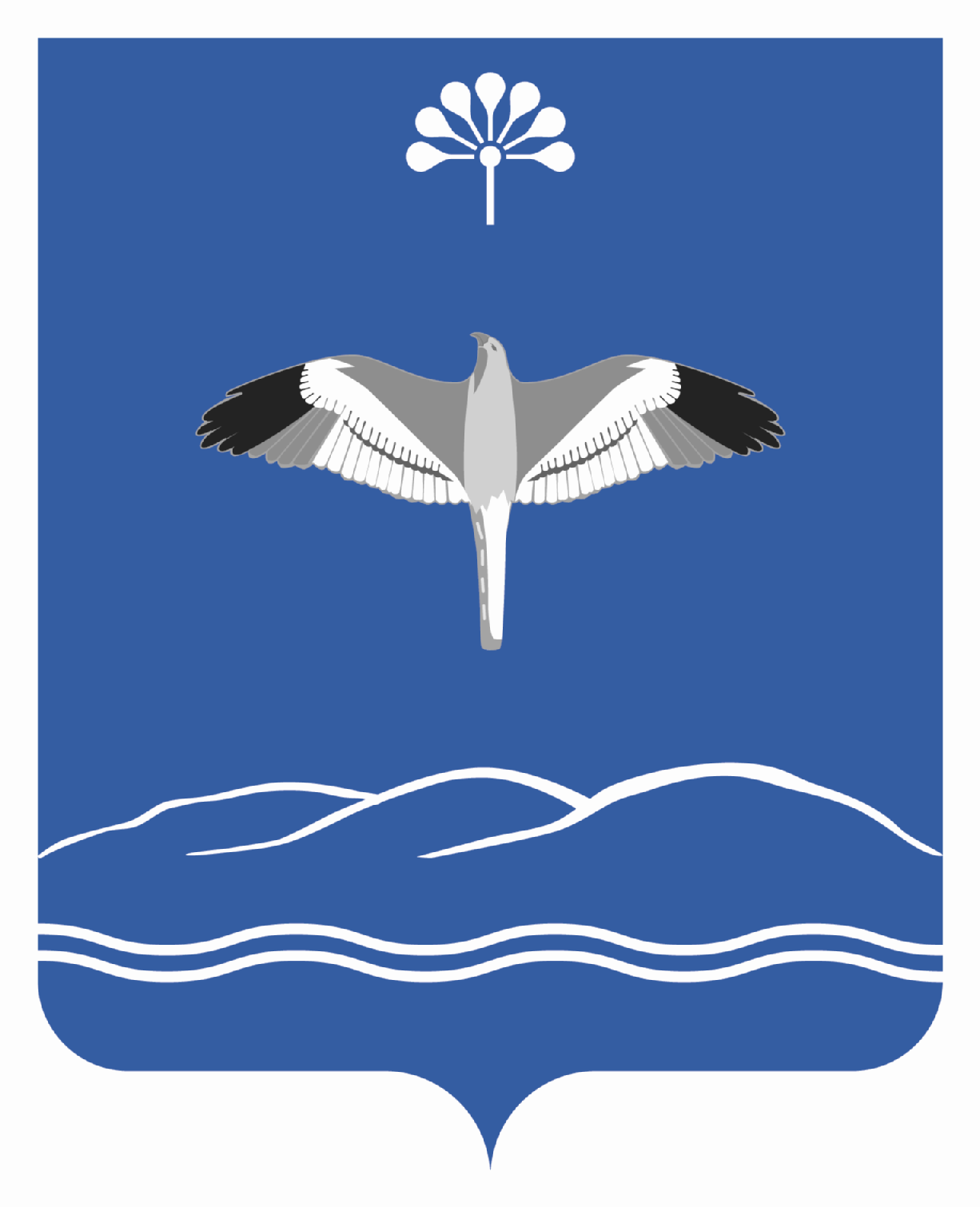 СОВЕТ СЕЛЬСКОГО ПОСЕЛЕНИЯЛЕМЕЗ-ТАМАКСКИЙ СЕЛЬСОВЕТМУНИЦИПАЛЬНОГО РАЙОНАМЕЧЕТЛИНСКИЙ РАЙОНРЕСПУБЛИКИ БАШКОРТОСТАН